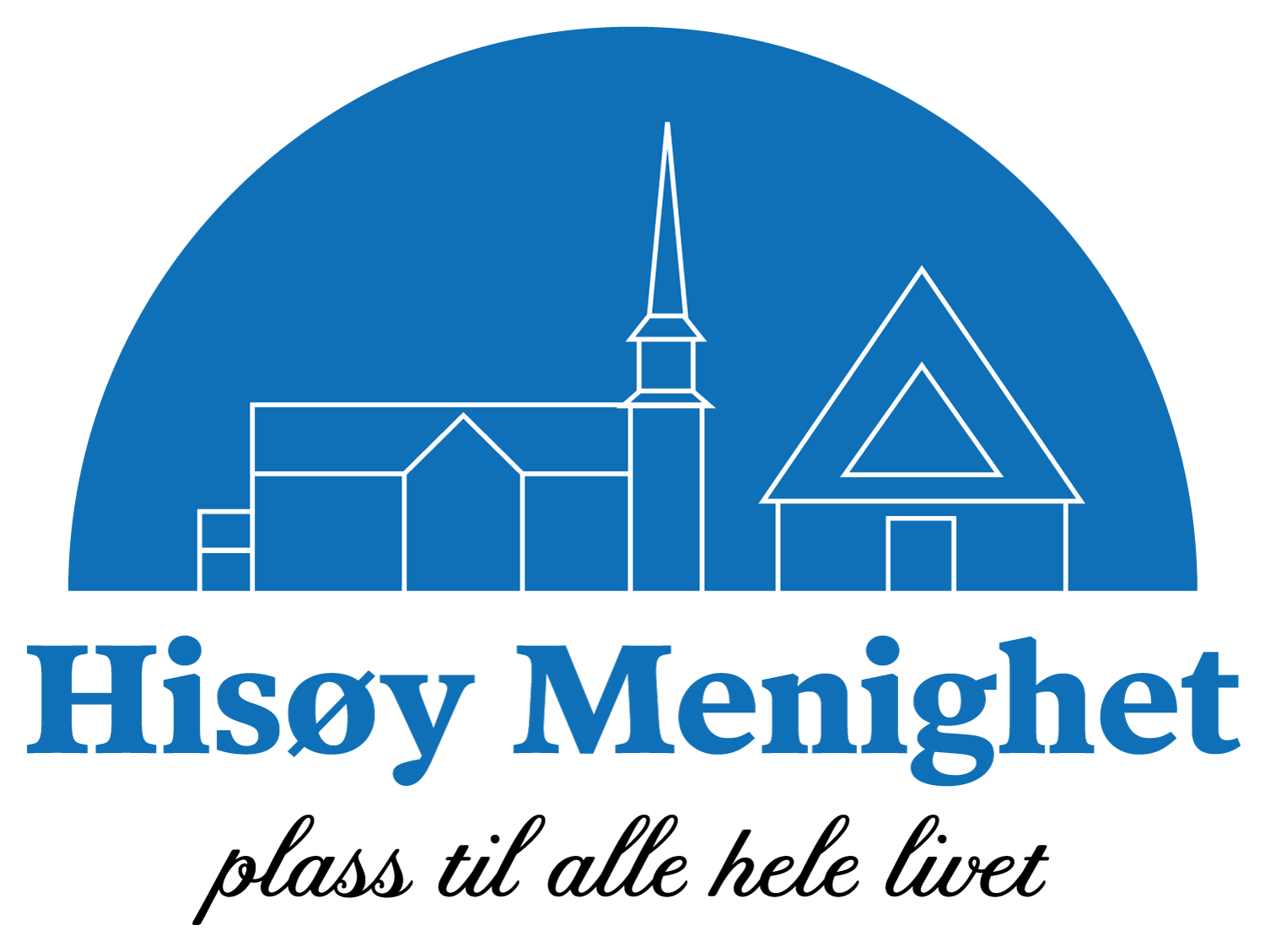 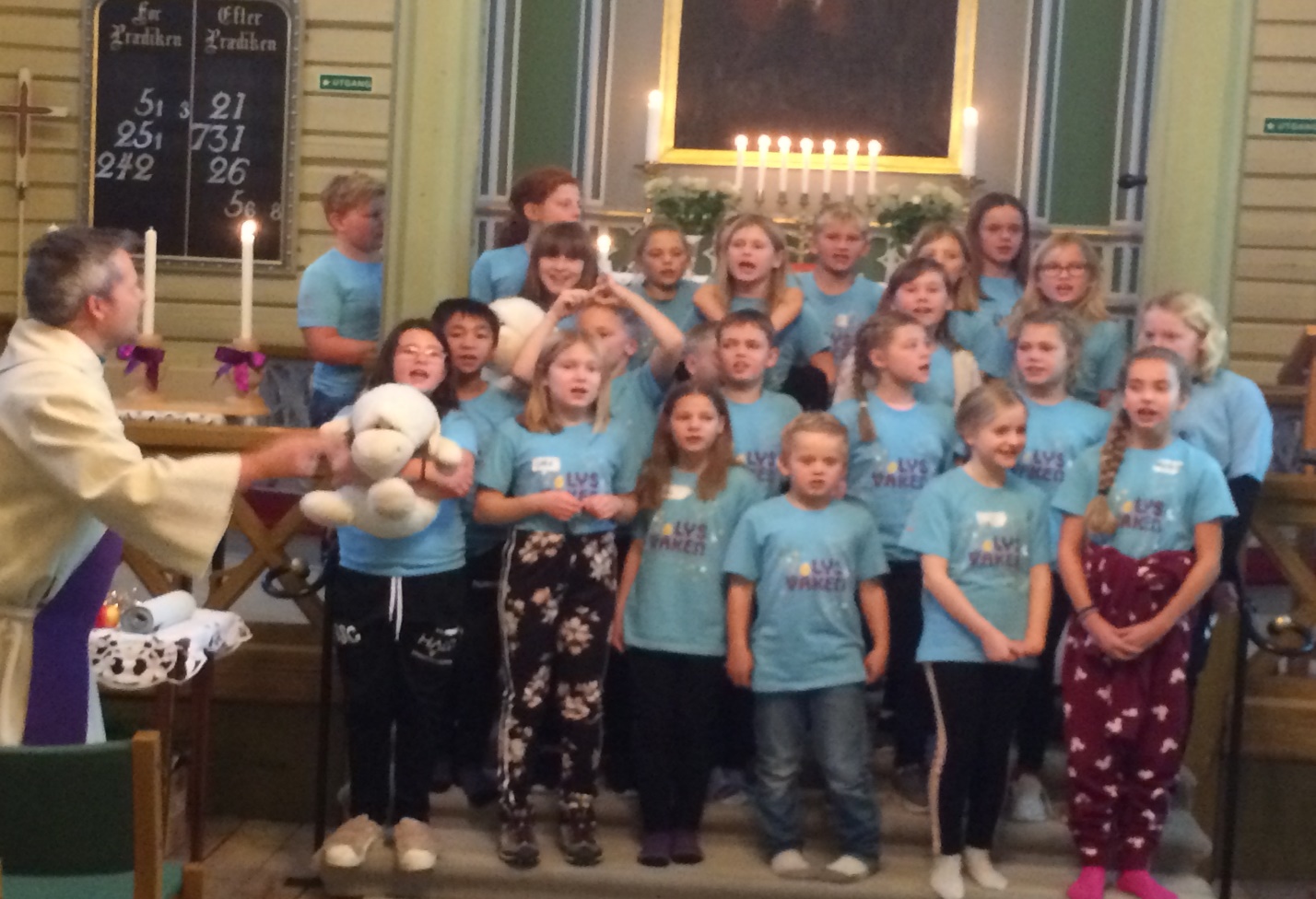 Hisøy menighetønsker å være tilstede for barn, unge og voksne på Hisøy og tilby gode sosiale fellesskap i kristen regi.High Five, 5.-7.klasse etter skoletidSupertirsdag, middag for travle barnefamilierSøndagsskole, for hele familien4- og 6års-bok, Tårnagenter, Lys våken Konfirmanter  Milk-kurs for unge etter konfirmasjonen60+, treff for voksne med variert innhold og god mat.MENIGHETSHUSET er helt avgjørende for å drive dette arbeidet. Hisøy menighet ønsker degSom deltakerSom bidragsyterSom fast giverFor å nå målene trenger vi flere FASTE GIVERE. Derfor har vi nå startet:Ønsker DU å bli fast giver, så fyll ut slippen under! Barn og unge trenger deg!Beløp pr. mnd.: (Kryss av)250kr                Eventuelt annet beløp:__________Navn:E-post:Telefon/mobil:Fødselsnummer ( 11 siffer) om du ønsker skattefradragBeløpet for skattefradrag er 500 til 50 000kr pr. person pr. år.Underskrift:___________________________________Send skjema til:Hisøy menighet v/Åse-Kari Bygland LarsenPostboks 54854 NedenesE-post: aase-kari.bygland@agderkirken.noFast trekk i nettbanken ordnes slik:For spørsmål, kontakt Arne Eivindson,  mob.: 916 35 625, E-post: pulmisor@online.noHisøy menighets giverkonto er: 3000.30.55007TUSEN TAKK til alle nye og nåværende givere!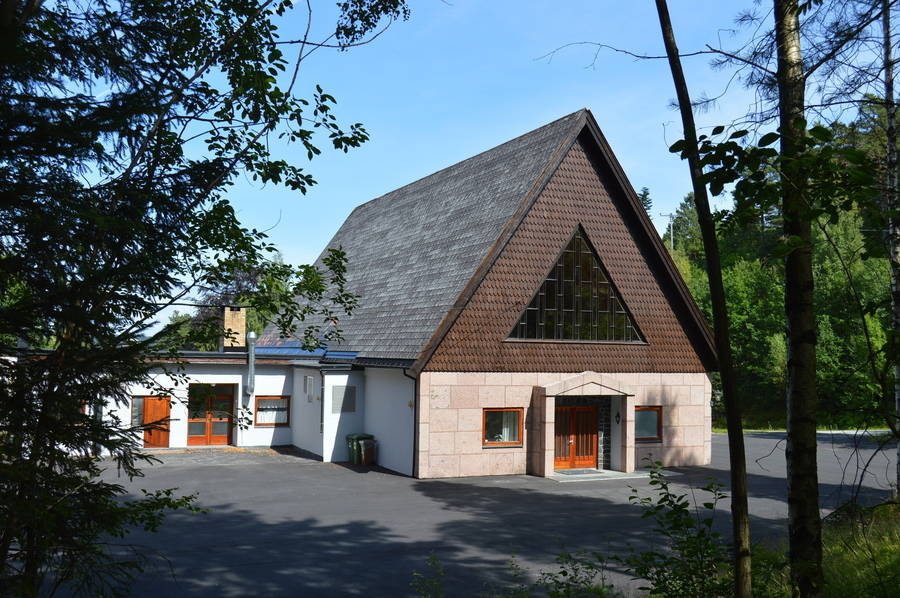 Hilsen GIVERTJENESTEGRUPPA, Hisøy menighetAKSJON FASTE GIVERELogg inn i nettbanken - Velg Meny – Velg Fast betaling – Velg Opprett fast betalingVelg Fra konto, din valgte konto Velg Til konto, Hisøy menighets konto 3000.30.55007Velg Første forfall, dato – velg frekvens, for eks. månedligMelding til mottaker: Fast givertjeneste fra NN – Trykk  UTFØR 